		Statement on Source of Assets and Funds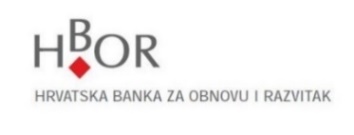 When establishing and maintaining a business relationship HBOR is, pursuant to the Anti-Money Laundering and Counter-Terrorism Financing Act (Narodne novine, Official Gazette of the Republic of Croatia, Nos. 108/2017, 39/2019 and 151/2022), obliged to perform the corresponding procedure to establish the source of assets and funds that are or will be the subject matter of the business relationship*. For this purpose, Ihereby declare that the source of assets/funds that are or will be the subject matter of the business relationship in the amount of    is:* HBOR RETAINS THE RIGHT TO REQUEST ADDITIONAL DOCUMENTATION IN ORDER TO CONFIRM THE SOURCE OF ASSETS.By signing this Statement, I confirm that the data contained in the Statement is true. I hereby undertake to inform you in person if there is any change to the above data.To be completed by HBORName and surname: Identification number / PIN (OIB):Country of permanent residence:Date of birth: 1.Income from employment2.Income from self-employment (crafts business, self-employment)3.Sale of real estate4.Inheritance or donation5.Savings6.Capital income (dividends, distribution of profit)7.Loan, credit8.Sale of personal property9.Income from property and property rights10.Other (please specify)    Place and date:Signature:Questionnaire receipt date:Note:Questionnaire received by (name, surname and signature of HBOR’s employee): Questionnaire received by (name, surname and signature of HBOR’s employee): Questionnaire received by (name, surname and signature of HBOR’s employee): Acknowledged by (name, surname and signature of head/managing director/executive director):Acknowledged by (name, surname and signature of head/managing director/executive director):Acknowledged by (name, surname and signature of head/managing director/executive director):